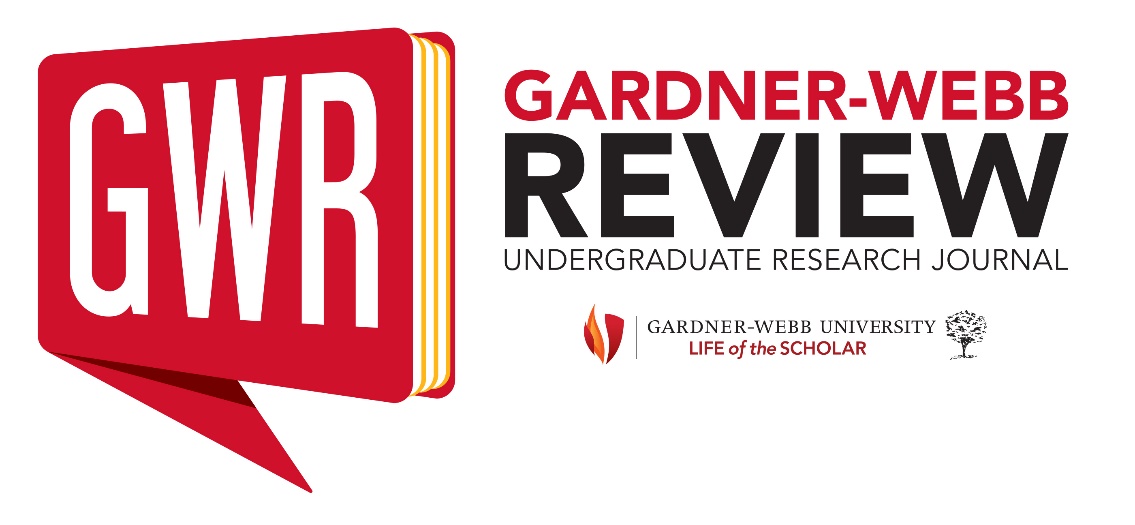 Gardner-Webb Review Faculty Recommendation and Student AutobiographyFaculty Mentor Signature: [Type Faculty Mentor’s Name here]Student Autobiography:[Please address the following in a short, tasteful paragraph: Intended/Declared Major/Minors, Collegiate Year (Freshman, Sophomore, Junior, Senior), and scholarly interests.]Student Signature: